I can observe how day length varies.           Table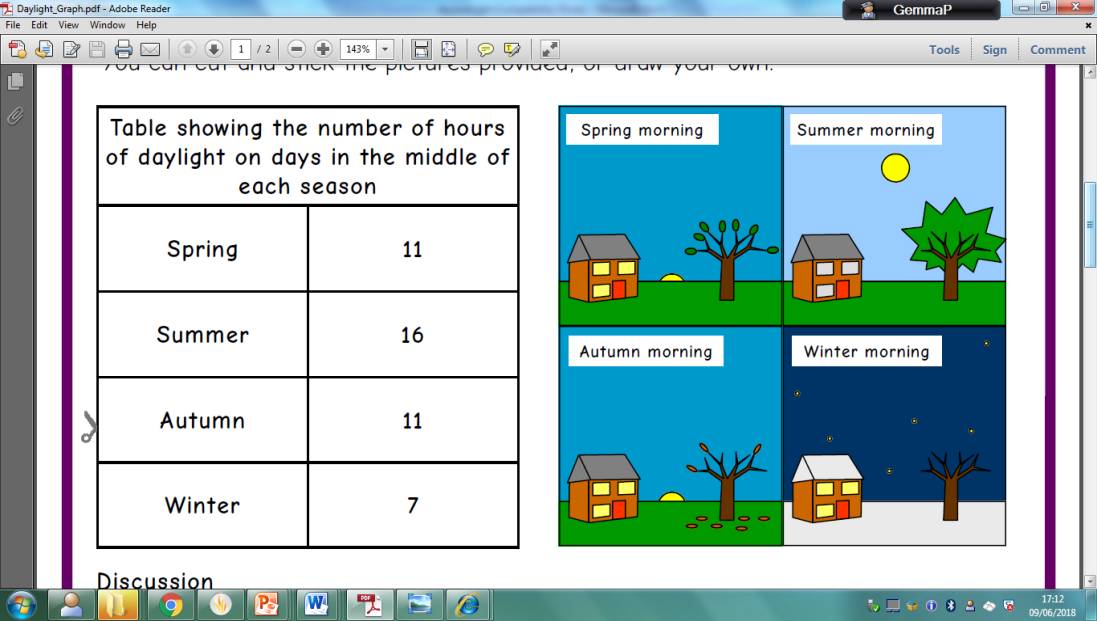 Use the information in the table to help you to create a pictogram showing how many hours of daylight we get in different seasons.Pictogram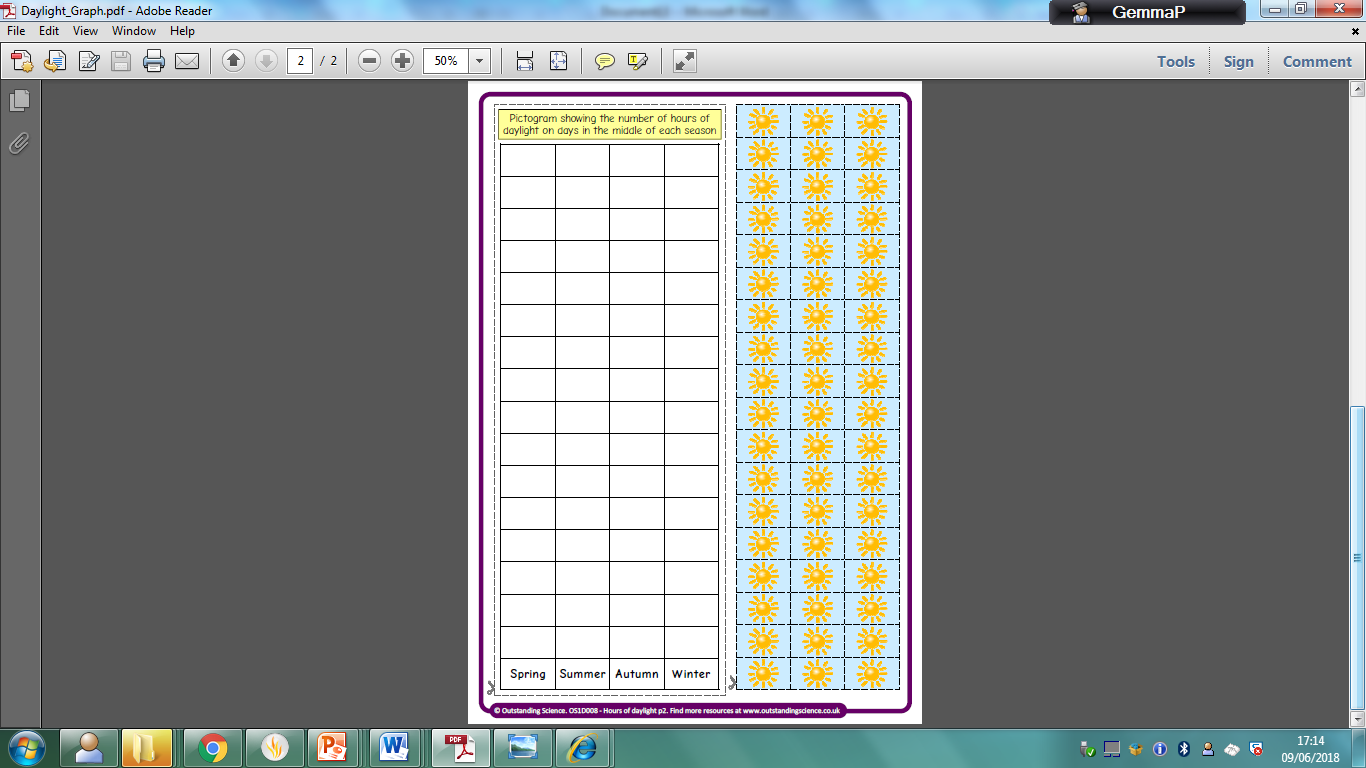 